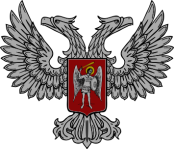 АДМИНИСТРАЦИЯ ГОРОДА ГОРЛОВКАРАСПОРЯЖЕНИЕглавы администрации22  марта  2019 г.		      № 222-рг. ГорловкаО внесении изменений в распоряжение главы администрации от 15 октября 2018 года № 939-р «О прекращении ГОРЛОВСКОГО ЗАГОРОДНОГОДЕТСКОГО УЧРЕЖДЕНИЯ ОЗДОРОВЛЕНИЯ И ОТДЫХА «РОМАШКА» в результате его реорганизации путем присоединения к УЧРЕЖДЕНИЮ ДОПОЛНИТЕЛЬНОГО ОБРАЗОВАНИЯ «ГОРЛОВСКИЙ ЦЕНТР ТУРИЗМА, КРАЕВЕДЕНИЯ И ЭКСКУРСИЙ УЧЕНИЧЕСКОЙ МОЛОДЕЖИ»В связи с переименованием УЧРЕЖДЕНИЯ ДОПОЛНИТЕЛЬНОГО ОБРАЗОВАНИЯ «ГОРЛОВСКИЙ ЦЕНТР ТУРИЗМА, КРАЕВЕДЕНИЯ И ЭКСКУРСИЙ УЧЕНИЧЕСКОЙ МОЛОДЕЖИ» на МУНИЦИПАЛЬНОЕ УЧРЕЖДЕНИЕ ДОПОЛНИТЕЛЬНОГО ОБРАЗОВАНИЯ ГОРОДА ГОРЛОВКИ «ЦЕНТР ТУРИЗМА, КРАЕВЕДЕНИЯ И ЭКСКУРСИЙ УЧЕНИЧЕСКОЙ МОЛОДЕЖИ», руководствуясь пунктом 4.1. раздела 4 Положения об администрации города Горловка, утвержденного распоряжением главы администрации от 13 февраля 2015 года № 1-рВнести изменения в распоряжение главы администрации города Горловка от 15 октября 2018 года № 939-р «О прекращении ГОРЛОВСКОГО ЗАГОРОДНОГО ДЕТСКОГО УЧРЕЖДЕНИЯ ОЗДОРОВЛЕНИЯ И ОТДЫХА «РОМАШКА» в результате его реорганизации путем присоединения к УЧРЕЖДЕНИЮ ДОПОЛНИТЕЛЬНОГО ОБРАЗОВАНИЯ «ГОРЛОВСКИЙ ЦЕНТР ТУРИЗМА, КРАЕВЕДЕНИЯ И ЭКСКУРСИЙ УЧЕНИЧЕСКОЙ МОЛОДЕЖИ», заменив в тексте распоряжения и приложения к нему наименование УЧРЕЖДЕНИЯ ДОПОЛНИТЕЛЬНОГО ОБРАЗОВАНИЯ «ГОРЛОВСКИЙ ЦЕНТР ТУРИЗМА, КРАЕВЕДЕНИЯ И ЭКСКУРСИЙ УЧЕНИЧЕСКОЙ МОЛОДЕЖИ» во всех падежах на наименование МУНИЦИПАЛЬНОЕ УЧРЕЖДЕНИЕ ДОПОЛНИТЕЛЬНОГО ОБРАЗОВАНИЯ ГОРОДА ГОРЛОВКИ «ЦЕНТР ТУРИЗМА, КРАЕВЕДЕНИЯ И ЭКСКУРСИЙ УЧЕНИЧЕСКОЙ МОЛОДЕЖИ» в соответствующих падежах.Глава администрации города Горловка	И.С. Приходько